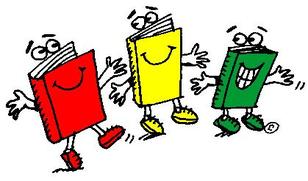 Onalaska Library Meeting Rooms741 Oak Ave. S.Friends of the Onalaska Library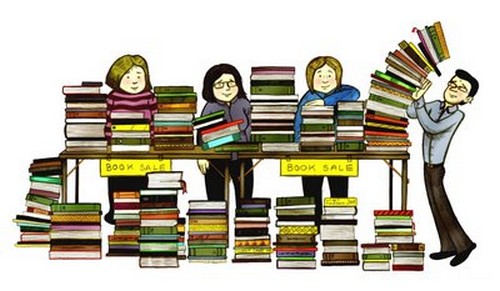 